Diretor Geral do campusCoordenador da proposta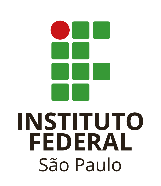 Anexo I - Caracterização técnica da propostaAnexo I - Caracterização técnica da propostaCampus:Diretor Geral:Telefone:Link Integra do laboratório:1.  Descrição do Projeto (10000 caracteres)1.  Descrição do Projeto (10000 caracteres)1.  Descrição do Projeto (10000 caracteres)Descrição resumida do laboratório aberto de prototipagem e espaços de trabalho compartilhadoDescrição resumida do laboratório aberto de prototipagem e espaços de trabalho compartilhadoDescrição resumida do laboratório aberto de prototipagem e espaços de trabalho compartilhado 2. Contribuição para o desenvolvimento local e vinculação ao plano de inovação local e regional  (10000 caracteres) 2. Contribuição para o desenvolvimento local e vinculação ao plano de inovação local e regional  (10000 caracteres) 2. Contribuição para o desenvolvimento local e vinculação ao plano de inovação local e regional  (10000 caracteres)Definição da área temática que será objeto do laboratório, vinculado ao plano de ciência, tecnologia e inovação do estado; bem como estimativa do número de projetos a serem apoiadosDefinição da área temática que será objeto do laboratório, vinculado ao plano de ciência, tecnologia e inovação do estado; bem como estimativa do número de projetos a serem apoiadosDefinição da área temática que será objeto do laboratório, vinculado ao plano de ciência, tecnologia e inovação do estado; bem como estimativa do número de projetos a serem apoiados3. Capacidade de atração de investidores  (10000 caracteres)3. Capacidade de atração de investidores  (10000 caracteres)3. Capacidade de atração de investidores  (10000 caracteres)Plano de divulgação, prospecção e apoio a projetos de inovação tecnológica de startups, micro e pequenas empresas brasileiras no estado que possam utilizar os laboratórios.Infraestrutura operacional disponível, equipe com curriculum vitae e indicação da dedicação para dar suporte aos estudantes e às empresas visando divulgar e orientá-las para o uso dos laboratórios e os respectivos equipamentosPlano de divulgação, prospecção e apoio a projetos de inovação tecnológica de startups, micro e pequenas empresas brasileiras no estado que possam utilizar os laboratórios.Infraestrutura operacional disponível, equipe com curriculum vitae e indicação da dedicação para dar suporte aos estudantes e às empresas visando divulgar e orientá-las para o uso dos laboratórios e os respectivos equipamentosPlano de divulgação, prospecção e apoio a projetos de inovação tecnológica de startups, micro e pequenas empresas brasileiras no estado que possam utilizar os laboratórios.Infraestrutura operacional disponível, equipe com curriculum vitae e indicação da dedicação para dar suporte aos estudantes e às empresas visando divulgar e orientá-las para o uso dos laboratórios e os respectivos equipamentos4. Adequação dos prazos de execução, do orçamento e do cronograma físico e financeiro (10000 caracteres)4. Adequação dos prazos de execução, do orçamento e do cronograma físico e financeiro (10000 caracteres)4. Adequação dos prazos de execução, do orçamento e do cronograma físico e financeiro (10000 caracteres)5. Capacidade de utilização multiusuária e serviços técnicos colocados à disposição para suporte às empresas (10000 caracteres) 5. Capacidade de utilização multiusuária e serviços técnicos colocados à disposição para suporte às empresas (10000 caracteres) 5. Capacidade de utilização multiusuária e serviços técnicos colocados à disposição para suporte às empresas (10000 caracteres) Descrição dos serviços técnicos colocados à disposição para suporte às empresas selecionadas (ex.: treinamento, mentoria, acesso à capital empreendedor, linhas de financiamento etc); Utilização multiusuária da infraestrutura de pesquisa proposta.Descrição dos serviços técnicos colocados à disposição para suporte às empresas selecionadas (ex.: treinamento, mentoria, acesso à capital empreendedor, linhas de financiamento etc); Utilização multiusuária da infraestrutura de pesquisa proposta.Descrição dos serviços técnicos colocados à disposição para suporte às empresas selecionadas (ex.: treinamento, mentoria, acesso à capital empreendedor, linhas de financiamento etc); Utilização multiusuária da infraestrutura de pesquisa proposta.6.  Resultados e impactos esperados (5000 caracteres)6.  Resultados e impactos esperados (5000 caracteres)6.  Resultados e impactos esperados (5000 caracteres)7.  Parcerias institucionais (10000 caracteres)7.  Parcerias institucionais (10000 caracteres)7.  Parcerias institucionais (10000 caracteres)8.  Capacidade de geração de receitas e atração de investidores que assegurem a perenidade da existência do laboratório aberto de prototipagem (10000 caracteres)8.  Capacidade de geração de receitas e atração de investidores que assegurem a perenidade da existência do laboratório aberto de prototipagem (10000 caracteres)8.  Capacidade de geração de receitas e atração de investidores que assegurem a perenidade da existência do laboratório aberto de prototipagem (10000 caracteres)Modelo de governança que assegure a perenidade da existência do laboratório; infraestrutura física pretendida e descrição dos serviços a serem prestados às empresas; etc Modelo de governança que assegure a perenidade da existência do laboratório; infraestrutura física pretendida e descrição dos serviços a serem prestados às empresas; etc Modelo de governança que assegure a perenidade da existência do laboratório; infraestrutura física pretendida e descrição dos serviços a serem prestados às empresas; etc 9.  Estágio atual de desenvolvimento do laboratório aberto de prototipagem, infraestrutura disponível, competência tecnológica e em inovação (10000 caracteres)9.  Estágio atual de desenvolvimento do laboratório aberto de prototipagem, infraestrutura disponível, competência tecnológica e em inovação (10000 caracteres)9.  Estágio atual de desenvolvimento do laboratório aberto de prototipagem, infraestrutura disponível, competência tecnológica e em inovação (10000 caracteres)Recursos financeiros (valores em R$)Recursos financeiros (valores em R$)Recurso Financeiro PretendidoContrapartida da PropostaContrapartida (se diferentes fontes)Contrapartida (se diferentes fontes)Contrapartida do campusContrapartida de outros ÓrgãosTotal da contrapartida